
NEBOSH launches a new qualification to boost health and safety in construction sectorNEBOSH, one of the world’s leading health and safety awarding bodies, has launched a new two-week qualification for the construction sector. Health and Safety Management for Construction will give learners the skills they need to take on health and safety responsibilities.Laying the foundations for healthier and safer construction sites, qualification holders will also be better able to influence their on-site colleagues to work more safely; gaining the confidence and technical know-how to challenge unsafe behaviours and offer practical solutions.NEBOSH Health and Safety Management for Construction is available in both UK and International variants. The UK version is closely aligned to Construction (Design & Management) (CDM) Regulations whilst the international option references ILO guidance. Whichever option is chosen, the qualification goes beyond legislation to focus on best practice so that learners can develop great health and safety practices. NEBOSH Chief Operating Officer, Dee Arp, said: “The very hands-on nature of construction sites is reflected in the new Health and Safety Management for Construction, one of NEBOSH’s most vocational qualifications. Everything people will learn is geared towards practical application back on a construction project. It’s not just for site workers moving into a safety role either – our use of case studies and scenario assessments mean that people looking to move into the construction sector can take the qualification too.”Designed to reflect the highly practical nature of construction, learners will cover a broad range of topics from excavation, demolition and fire to culture, change and psychological health. Everything they need to make a construction site healthier and safer!This practical emphasis is continued in the assessment. Learners will be asked to complete a 48-hour assessment based on a real-life scenario to really reflect the requirements of a construction health and safety professional.James Irwin, Director of Irwin & Colton, is a specialist recruiter for the profession. He added: “NEBOSH construction qualifications are highly sought after by employers in the construction industry. It is a real stamp of quality for those who attain it and employers know they are recruiting a candidate with a solid base of knowledge within health and safety in construction which will allow them to hit the ground running in a role.”The NEBOSH Health and Safety Management for Construction (UK and International versions) will replace NEBOSH Certificate in Construction Health and Safety. For more information about the new qualifications visit: www.nebosh.org.uk/construction-uk or www.nebosh.org.uk/construction-international ENDS  - Notes to EditorsAbout NEBOSHNEBOSH is a leading global brand in health, safety, wellbeing and environmental qualifications. Internationally recognised qualifications help to raise the competence of safety and environmental professionals as well as individuals at all levels in the workplace.Since its inception in 1979 more than half a million people from around the world have studied for a NEBOSH qualification.  Tens of thousands join their number every year studying with our network of 600 learning partners in over 132 countries.NEBOSH qualifications are highly respected by governments, employers and our learners.  They build the knowledge and skills which underpin competent performance as a health, safety and environmental professional. NEBOSH qualifications are recognised by all the relevant professional membership bodies. In 2014, NEBOSH received a Queen’s Award for Enterprise for Outstanding Achievement in International Trade in recognition of our international success.ContactFor more information please contact:
Jenny Pratt, NEBOSH Head of Communications
jenny.pratt@nebosh.org.ukMedia Release15 MARCH 2021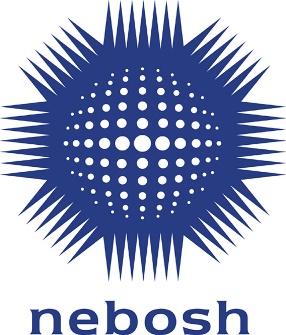 